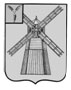 АДМИНИСТРАЦИЯ ПИТЕРСКОГО МУНИЦИПАЛЬНОГО РАЙОНА САРАТОВСКОЙ ОБЛАСТИР А С П О Р Я Ж Е Н И Еот 26 января 2021 года №4-рс. ПитеркаВ соответствии с Положением о проведении смотра-конкурса на лучшее оформление населенного пункта организации/учреждения, торговых объектов на территории Питерского муниципального района к празднованию Нового года и Рождества Христова, утвержденным распоряжением администрации Питерского муниципального района Саратовской области от 1 декабря 2020 года №210-р «О проведении ежегодного смотра-конкурса на лучшее оформление населенного пункта, организации/учреждения, торговых объектов на территории Питерского муниципального района к празднованию Нового года и Рождества Христова», на основании протокола комиссии по проведению смотра-конкурса на лучшее оформление населенного пункта, организации/учреждения, торговых объектов на территории Питерского муниципального района к празднованию Нового года и Рождества Христова от 20 января 2021 года: 1. По итогам смотра-конкурса признать победителями и наградить дипломами за I, II, III места по номинациям следующих участников:1.1. «Лучшее праздничное оформление населенного пункта муниципального образования Питерского муниципального района Саратовской области»:1.2. «Лучшее праздничное оформление организации/учреждения муниципального района»:2. Настоящее распоряжение опубликовать на официальном сайте администрации Питерского муниципального района в информационно-телекоммуникационной сети «Интернет» по адресу: http://питерка.рф/ и в районной газете «Искра».3. Контроль за исполнением настоящего распоряжения на заместителя главы администрации муниципального района – руководителя аппарата администрации муниципального района.Глава муниципального района                                                                       С.И. ЕгоровОб итогах проведения смотра-конкурса на лучшее оформление населенного пункта, организации/учреждения, торговых объектов на территории Питерского муниципального района к празднованию Нового года и Рождества ХристоваI место: - администрация Мироновского муниципального образования Питерского муниципального района Саратовской области;II место:I место: - администрация Мироновского муниципального образования Питерского муниципального района Саратовской области;II место:- администрация Орошаемого муниципального образования Питерского муниципального района Саратовской области;- администрация Орошаемого муниципального образования Питерского муниципального района Саратовской области;III место: - администрация Агафоновского муниципального образования Питерского муниципального района Саратовской области;I место: - Муниципальное общеобразовательное учреждение «Средняя общеобразовательная школа п. Нива Питерского района Саратовской области»;II место:- Муниципальное дошкольное образовательное учреждение «Детский сад «Чебурашка» села Питерка Питерского района Саратовской области;III место:- Муниципальное общеобразовательное учреждение «Средняя общеобразовательная школа с. Запрудное Питерского района Саратовской области»;